Федеральное государственное бюджетное образовательное учреждение высшего образования «Нижегородский государственный педагогический университет имени Козьмы Минина»(Мининский университет)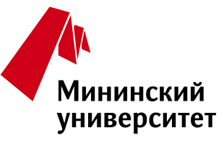 Факультет дизайна изящных искусств и медиа технологийКафедра продюсерства и музыкального образованияАдрес: 603950, Нижний Новгород, НГПУ им. К. Минина, корпус 6, каб. 34 (ул. Луначарского, 23) тел.:  +7 (831) 246-16-71;+7 9506058908, +7 9519022006  e-mail: pimoart-2018@yandex.ruПЕРВОЕ ИНФОРМАЦИОННОЕ ПИСЬМО-ПРИГЛАШЕНИЕI Всероссийская научно-практическая конференция «Культура, образование и искусство: партнерство семьи и дополнительного образования в формировании профессиональных ценностей»состоится 26 - 28 апреля 2018 годаУВАЖАЕМЫЕ КОЛЛЕГИ!Для участия в конференции приглашаются ученые-исследователи, специалисты, преподаватели вузов, колледжей, школ, учреждений дополнительного образования; руководители образовательных учреждений; аспиранты, студенты и другие заинтересованные лица. Целью всероссийской научно-практической конференции «Культура, образование и искусство: партнерство семьи и дополнительного образования в формировании профессиональных ценностей» является обмен опытом и мнениями о современных практиках и тенденциях развития дополнительного образования, обсуждение перспектив взаимодействия образования и семьи в вопросах формирования гармонично развитого подрастающего поколения, приобщения к профессиональным ценностям.По итогам работы участников конференции планируется издание сборника трудов индексируемого в системе РИНЦ.Задачи конференции:привлечение внимания к проблемам формирования профессиональных ценностей у подрастающего поколения через механизм партнерского взаимодействия системы дополнительного образования и семьи как важнейшего социального института общества;установление новых связей между участниками конференции: педагогами дополнительного образования различных форм собственности, представителями науки и искусства;обеспечение возможности обновления кадров за счет активного привлечения молодых ученых, аспирантов, магистрантов и студентов.В докладах и выступлениях найдут свое отражение различные точки зрения ученых и практиков на вопросы приоритетов и механизмов реализации Федеральной целевой программы развития образования на 2016 - 2020 годы.Работа конференции планируется по следующим направлениям (секциям): Дополнительное образование в формировании профессиональных ценностей: проблемы и перспективы развития;Дополнительное образование в сфере культуры и искусства как условие развития профессиональных ценностей молодежи;Традиционные и новые медиа через призму трендов в культуре и образовании.Форма проведения: очная, заочная.ОРГКОМИТЕТ КОНФЕРЕНЦИИПредседатель организационного комитета: Г.А. Папуткова – доктор педагогических наук, профессор, проректор по учебно-методической деятельности.Зам. председателя организационного комитета: Т.Ю. Медведева – зав. кафедрой продюсерства музыкального образования, кандидат педагогических наук, доцент.Состав организационного комитетаИ.Л. Сизова, доктор социологических наук, профессор, старший научный сотрудник, Санкт-Петербургский национальный исследовательский университет информационных технологий, механики и оптики (г. Санкт-Петербург)К.А. Страхова – канд. филос. наук, старший преподаватель, зам. декана по заочной форме обучения, Белгородский государственный национальный исследовательский университет (г. Белгород);Е.А. Костылева - кандидат педагогических наук, доцент зав. кафедрой гуманитарных наук Институт пищевых технологий и дизайна (филиал) ГБОУ ВПО «Нижегородский государственный инженерно‐экономический университет»;О.А. Немова –  кандидат  социологических наук, доцент, НГПУ им. К. Минина;А.Н. Чертовской –   кандидат педагогических наук, доцент, НГПУ им. К. Минина;В.А. Карнаухова –  кандидат искусствоведения, доцент, НГПУ им. К. Минина;О.А. Сизова –  старший преподаватель, НГПУ им. К. Минина.Технический секретарьД.А. Рязанов – преподаватель кафедры продюсерства и музыкального образования НГПУ им. К. Минина.ПРОГРАММНЫЙ КОМИТЕТ КОНФЕРЕНЦИИПредседатель программного  комитетаА.А. Федоров – доктор философских наук, профессор, ректор НГПУ им. К. Минина.Зам. председателя программного комитета: Г.А. Папуткова – доктор педагогических наук, профессор, проректор по учебно-методической деятельности НГПУ им. К. Минина Заместитель председателя программного комитета.Состав программного комитетаИ.Б. Тарасова – доктор педагогических наук, профессор, директор департамента образования администрации города Нижнего Новгорода; Н.В. Жаркова  – начальник отдела дополнительного образования и воспитания;Н.В. Панова – кандидат психологических наук, директор МБУ ДО «ДДТ им. В.П. Чкалова»  г. Н. Новгород;Н.Н. Белик – заслуженный работник культуры, Почетный гражданин города Нижнего Новгорода, руководитель Городской Научно-практической лаборатории по проблемам воспитания и семьи г. Н. Новгород;Т.В. Свадьбина – доктор философских наук, профессор кафедры философии и социальных наук НГПУ имени Козьмы Минина;Э.К. Самерханова – доктор педагогических наук, профессор, заведующий кафедрой прикладной информатики и информационных технологий в образовании ФГБОУ ВО НГПУ им. К. Минина;М.Л. Груздева – доктор педагогических наук, профессор заведующий кафедрой технологий сервиса и технологического образования ФГБОУ ВО НГПУ им. К. Минина;Н.Н. Демидова – доктор педагогических наук, профессор декан факультета психологии и педагогики ФГБОУ ВО НГПУ им. К. Минина;По результатам конференции планируется издание сборника материалов с постатейным размещением в базе РИНЦ. Электронный вариант сборника в формате PDF будет разослан участникам конференции на указанный в заявке адрес электронной почты. По требованию участника может быть выслан печатный вариант сборника при условии оплаты его стоимости.УСЛОВИЯ УЧАСТИЯДля участия в конференции необходимо:До 25 марта 2018 года предоставить в редколлегию в одном письме на адрес e-mail: pimoart-2018@yandex.ru  с обязательной пометкой в теме письма ФИО участника (ответственного лица) (в скобках указать «Культура, образование и искусство – 2018» следующие документы:Заявку на участие в конференции (регистрационную карту (Приложение 1).  Заявка на участие в конференции заполняется каждым соавторов.Сопроводительное письмо к статье (Приложение 2).Тексты статей/материалов доклада, удовлетворяющие требованиям, в информационном письме (Приложение 3). Объем статьи – от 3 страниц.Рабочий язык конференции – русский.До 1 апреля  Программный комитет проводит предварительный отбор поступивших статей/материалов докладов – для публикации в сборниках конференции и включения в программу устных докладов. О результатах отбора участники уведомляются до 3 апреля по адресам электронной почты, указанным в заявке. Научный комитет оставляет за собой право отклонить и не публиковать тезисы, которые: 1) заявлены вне основных направлений работы подсекций конференции, 2) не содержат научную информацию, 3) выходят за пределы программы, сформированной на основании полученных заявок, 4) подготовлены с нарушением приведенных правил оформления,5) поступили в оргкомитет после установленного срока .Право представления устного доклада дается только авторам, тезисы которых прошли отбор Программного комитета и включены в сборники материалов конференции. Авторам принятых докладов после оплаты публикации высылаются приглашения на участие в конференции, а их тезисы публикуются в сборнике. Авторы, не оплатившие публикацию в срок, указанный оргкомитетом, не имеют права на публикацию тезисов и представление устного доклада. В случае очного участия в конференции все расходы оплачиваются за счет командирующей стороны.ОПЛАТА УЧАСТИЯ В КОНФЕРЕНЦИИАвторы, получившие сообщение Программного комитета о принятии работы к публикации, обязаны до 10 апреля оплатить публикацию тезисов в сборнике конференции. В случае неоплаты публикации в срок оргкомитет будет вынужден исключить работу из программы конференции и из сборников тезисов.Организационный взнос – 150 руб. за 1 страницу. Печатная версия сборника оплачивается дополнительно в размере 300 руб. за один сборник, электронный экземпляр предоставляется бесплатно.Рассылка сборника материалов конференции будет произведена в течение двух месяцев с момента проведения конференции.Обязательно сообщите о факте оплаты (прислать отсканированную (сфотографированную) квитанцию на адрес e-mail: pimoart-2018@yandex.ru  с обязательной пометкой в теме письма ФИО участника (ответственного лица)_квитанция об оплате).РЕКВИЗИТЫ ДЛЯ ОПЛАТЫ:Получатель: УФК по Нижегородской области (НГПУ им. К. Минина л/с 20326Х28320)Банк получателя: Волго-Вятское ГУ Банка России г. Нижний НовгородБИК: 042202001OКПО 02079342ОКОНХ 92110ОКТМО 22701000ИНН 5260001277      КПП 526001001л/с 20326Х28320Р/сч. №: 40501810522022000002Адрес: . Н.Новгород, ул. Ульянова д.1Внимание! в графе получатель указать: УФК по Нижегородской области (НГПУ им. К. Минина л/с 20326Х28320) В поле 104 или в назначении платежа: Код дохода 00000000000000000130.Телефон управления бухгалтерского учета, отчетности и контроля: (831) 436-18-19 Козловская Наталья АнатольевнаПо всем вопросам обращаться на кафедру продюсерства и музыкального образования ФГБОУ ВО «Нижегородский государственный педагогический университет имени Козьмы Минина» (Мининский университет) по телефонам +7 (831) 246-16-71 #123, + 7 950 605 89 08 или по адресу электронной почты: e-mail: pimoart-2018@yandex.ru,Контактное лицо зам. зав. кафедрой Сизова Ольга Алексеевна. С УВАЖЕНИЕМ, ОРГАНИЗАЦИОННЫЙ КОМИТЕТ Приложение № 1Регистрационная карта – заявка на участие в конференцииПриложение №2СОПРОВОДИТЕЛЬНОЕ ПИСЬМОВнимание!Желающие участвовать в конференции должны перечислить 150 рублей за одну страницу статьи  с обязательным указанием фамилии в платежном поручении. НДС не взимается (писать в платежном поручении), в платежном поручении в назначении платежа писать: 00000000000000000130 за участие в конференции «Культура, образование и искусство- 2018»Телефон оргкомитета:+7 9506058908 Заместитель заведующего кафедрой продюсерства и музыкального образованияЕ-mail: pimoart-2018@yandex.ruЗаранее благодарим за проявленный интерес!Приложение 3ТРЕБОВАНИЯ к оформлению материалов 1.Оформление текста:поля: слева  – 2 см; справа  – 2 см; сверху – 2 см; снизу – 2 см;текст – в текстовом редакторе Word для Windows;гарнитура шрифта – Times New Roman;размер шрифта: для текста – 12 пт, междустрочный интервал – одинарный (по всему тексту);без переносов, таблиц и сносокабзацный отступ одинаковый по всему тексту – 1 см (выставляется автоматически).2. Структура  текста:по центру прописными буквами печатается название доклада на русском языке;через один интервал по правому краю строчными буквами, курсив – инициалы и фамилия автора (авторов); на следующей строке название организации, которую автор представляет. Данные печатаются на русском языкечерез один интервал БЕЗ КРАСНОЙ СТРОКИ, курсив, печатается аннотация и ключевые слова на русском языкечерез один интервал по центру прописными буквами печатается название доклада на английском языке;через один интервал по правому краю строчными буквами, курсив – инициалы и фамилия автора (авторов); на следующей строке название организации, которую автор представляет. Данные печатаются на английском языкечерез один интервал БЕЗ КРАСНОЙ СТРОКИ, курсив, печатается аннотация и ключевые слова на английском языкечерез один интервал с красной строки печатается текст доклада на русском языке.3.Оформление сносок: Указание на источник цитирования и ссылка на авторов в тексте статьи берётся в квадратные скобки, например – [1, с. 143]. Название источника вносится в список литературы в конце статьи в алфавитном порядке. Сведения об автореСведения об автореФамилия – русский языкИмя Отчество (полностью) – русский языкМесто работы (полностью) – русский языкЕ-mailУченая степень, звание, должность (полностью) – русский языкSPINкод (при его наличии статья сразу будет привязана к авторскому профилю в РИНЦ)Сборник трудов  электронный/печатныйПочтовый адрес с указанием индекса (по этому адресу будет выслан сборник)Форма участия очная с докладом/ очная /заочнаяНаучное направление (секция)Название докладаКонтактный телефонФамилия Автора 1– русский языкИмя Отчество (полностью) Автора 1– русский языкФамилия Автора 1–  английский языкИмя Отчество Автора 1– английский языкМесто работы (полностью) Автора 1 – русский языкМесто работы Автора 1 – английский языкЕ-mail Автора 1Ученая степень, звание, должность (полностью) Автора 1– русский языкSPIN код Автора 1 (при его наличии статья сразу будет привязана к авторскому профилю  в РИНЦ )Фамилия Автора 2– русский языкИмя Отчество (полностью) Автора 2– русский языкФамилия Автора 2–  английский языкИмя Отчество Автора 2– английский языкМесто работы (полностью) Автора 2 – русский языкМесто работы Автора 2 – английский языкЕ-mail Автора 2Ученая степень, звание, должность (полностью) Автора 2– русский языкSPIN код Автора 2 (при его наличии статья сразу будет привязана к авторскому профилю  в РИНЦ )Фамилия Автора N– русский языкИмя Отчество (полностью) Автора N– русский языкФамилия Автора N–  английский языкИмя Отчество Автора N– английский языкМесто работы (полностью) Автора N – русский языкМесто работы Автора N – английский языкЕ-mail Автора NУченая степень, звание, должность (полностью) Автора N– русский языкSPIN код Автора N (при его наличии статья сразу будет привязана к авторскому профилю  в РИНЦ )Название статьи – русский языкНазвание статьи – английский языкАннотация – русский языкАннотация – английский языкУДККлючевые слова– русский языкСписок литературы– русский языкФинансирование (если есть) – например: «Работа выполнена по гранту РФФИ № ….»Контактный телефонОСОБЕННОСТИ МЕТАПРЕДМЕТНОЙ ОРГАНИЗАЦИИ ПРАКТИКИВ МАГИСТРАТУРЕБурханова И.Ю., ФГБОУ ВО «НГПУ им. К. Минина» Аннотация. В данной статье обсуждаются вопросы метапредметной организации практики в магистратуре. Выделяются отличительные особенности технологии метапредметного построения практики магистрантов. Рассмотрены этапы метапредметно организованной магистерской практики и их целевые ориентирыКлючевые слова. Магистратура, метапредметная организация практики, антропные образовательные  технологии, этапы практикиFEATURES OF THE METASUBJECT ORGANIZATION OF PRACTICEIN THE MAGISTRACYBurkhanova Irina YurevnaAnnotation. In this article questions of the metasubject organization of practice in a magistracy are discussed. Distinctive features of technology of metasubject creation of practice of undergraduates are distinguished. Stages metasubject master practice and their target reference points are consideredKeywords: Magistracy, metasubject organization of practice, anthropic educational technologies, practice stagesСовременная образовательная парадигма ставит целевым ориентиром образовательной деятельности личность обучающегося и его потребность в образовательном обучении и самопреобразовании, его потребность быть компетентным в своей профессиональной деятельности. Текст        текст             текст                текст        текст             текст                текст        текст             текст                текст        текст             текст                текст        текст             текст                текст        текст             текст                текст            Текст        текст             текст                текст.Список литературы:1. Матюшкин А.М. Психология мышления. Мышление как разрешение проблемных ситуаций: Учебное пособие / А.М. Матюшкин / Под ред. канд. психол. наук А.А. Матюшкиной. М.: КДУ, 2009. 190 с. 2. Самсонова Н.В. Проблемность как главное условие обучения, воспитания и развития личности // Проблемное обучение: прошлое, настоящее, будущее: Коллективная монография: В 3-х кн. / Под ред. Е.В. Ковалевской. Нижневартовск: Изд-во Нижневарт. гуманит. ун-та, 2010. С. 140-178.